Информация о  проведенном тематическом Уроке «Арктика-фасад России» в МБОУ «Лицей №52»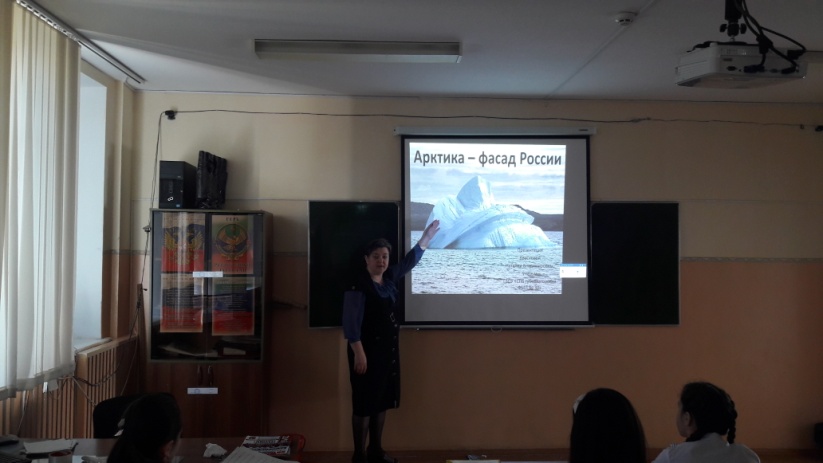 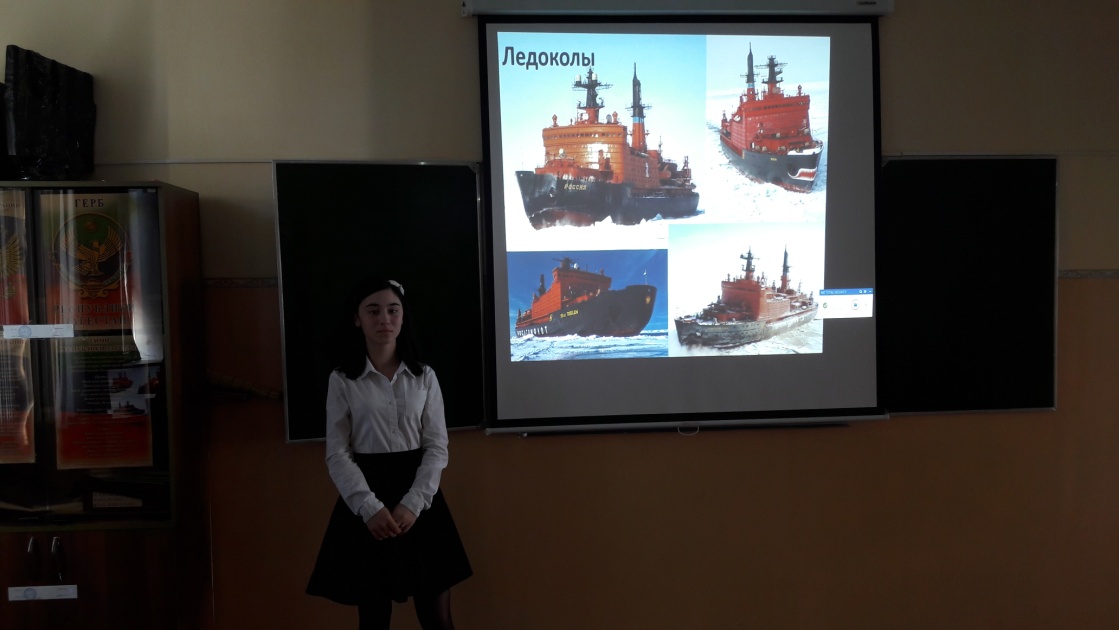 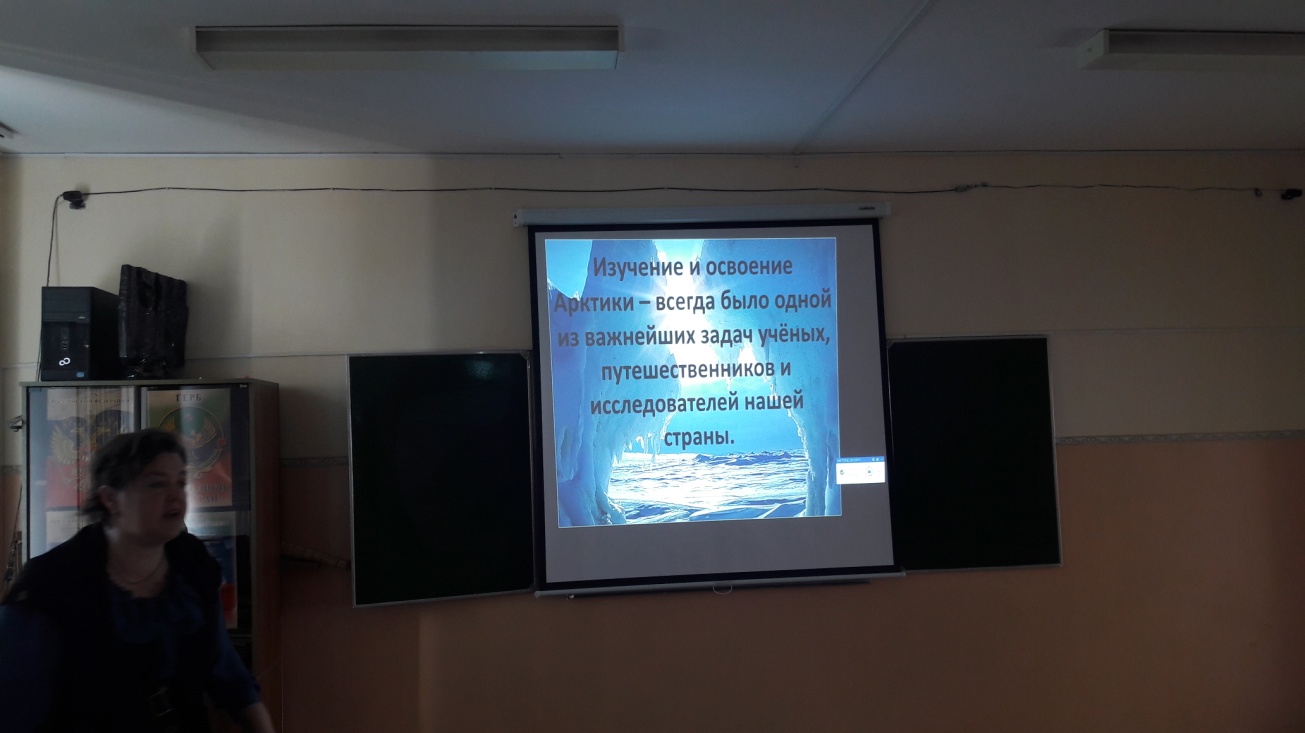 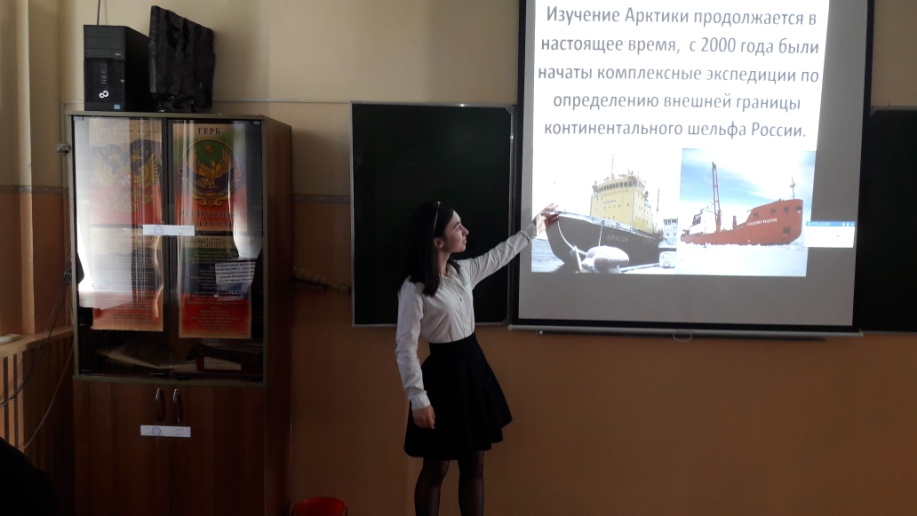 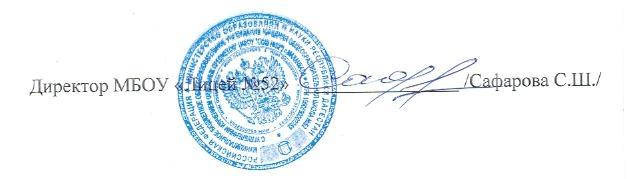 №ОУдата темацельколичество педагоговколичество учащихсярезультатМБОУ «Лицей №52»29.05.17гАрктика-фасад РоссииПовышение осведомленности обучающихся о природе, истории исследования и освоения, задачах современного освоения Арктики; воспитание патриотизма и гордости за величие своей страны, мужество и стойкость своего народа.10127чел